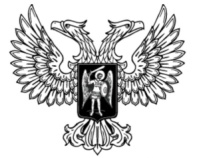 ДонецкАЯ НароднАЯ РеспубликАЗАКОНО ВНЕСЕНИИ ИЗМЕНЕНИЙ В ЗАКОН ДОНЕЦКОЙ НАРОДНОЙ РЕСПУБЛИКИ «ОБ ОБОРОТЕ ЛЕКАРСТВЕННЫХ СРЕДСТВ» И СТАТЬЮ 11 ЗАКОНА ДОНЕЦКОЙ НАРОДНОЙ РЕСПУБЛИКИ 
«ОБ ИММУНОПРОФИЛАКТИКЕ ИНФЕКЦИОННЫХ БОЛЕЗНЕЙ»Принят Постановлением Народного Совета 6 августа 2021 годаСтатья 1Внести в Закон Донецкой Народной Республики от 27 марта 2015 года № 29-IНС «Об обороте лекарственных средств» (опубликован на официальном сайте Народного Совета Донецкой Народной Республики 22 апреля 2015 года) следующие изменения:1) часть 1 статьи 15 изложить в следующей редакции:«1. В Донецкой Народной Республике допускаются производство, изготовление, хранение, перевозка, ввоз в Донецкую Народную Республику, вывоз из Донецкой Народной Республики, реклама, отпуск, реализация, передача, применение, уничтожение лекарственных препаратов, если они зарегистрированы соответствующим уполномоченным органом исполнительной власти Донецкой Народной Республики.»;2) часть 1 переходных положений изложить в следующей редакции:«1. На период до 31 декабря 2025 года в Донецкой Народной Республике допускаются производство, изготовление, хранение, перевозка, ввоз в Донецкую Народную Республику, вывоз из Донецкой Народной Республики, реклама, отпуск, реализация, передача, применение, уничтожение лекарственных препаратов, если они зарегистрированы соответствующим уполномоченным органом исполнительной власти Донецкой Народной Республики или зарегистрированы в Российской Федерации или на Украине.».Статья 2Внести в статью 11 Закона Донецкой Народной Республики                                      от 4 сентября 2015 года № 90-IНС «Об иммунопрофилактике инфекционных болезней» (опубликован на официальном сайте Народного Совета Донецкой Народной Республики 9 декабря 2015 года) следующие изменения:1) часть 1 изложить в следующей редакции:«1. Для иммунопрофилактики используются зарегистрированные в соответствии с законодательством Донецкой Народной Республики отечественные и зарубежные иммунобиологические лекарственные препараты.»;2) часть 2 изложить в следующей редакции:«2. Иммунобиологические лекарственные препараты для иммунопрофилактики подлежат вводу в гражданский оборот в порядке, установленном законодательством Донецкой Народной Республики об обороте лекарственных средств.».Глава Донецкой Народной Республики					Д.В. Пушилинг. Донецк16 августа 2021 года№ 308-IIНС